취 업 추 천 의 뢰 서Ⅰ. 회사개요Ⅱ. 구인사항* 죄송합니다. 급여 또는 연봉은 꼭 표기해 주시면 감사하겠습니다. 학생들의 지원여부에 많은 비중을 차지하는 부분입니다.Ⅲ. 기타요구사항(회사소개 또는 구인 대상자에 대한 요구사항 등을 기입해 주십시오)* 연락처 : 전화 - (051)510-1283  / E-Mail - jobmail@pusan.ac.kr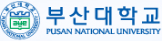 회  사  명㈜한국보팍터미날㈜한국보팍터미날㈜한국보팍터미날사업자등록번호사업자등록번호사업자등록번호사업자등록번호106-81-51067106-81-51067주      소우편번호03162서울특별시 종로구 인사동 5길 25 (인사동 하나로빌딩 3층 3호)서울특별시 종로구 인사동 5길 25 (인사동 하나로빌딩 3층 3호)서울특별시 종로구 인사동 5길 25 (인사동 하나로빌딩 3층 3호)서울특별시 종로구 인사동 5길 25 (인사동 하나로빌딩 3층 3호)서울특별시 종로구 인사동 5길 25 (인사동 하나로빌딩 3층 3호)서울특별시 종로구 인사동 5길 25 (인사동 하나로빌딩 3층 3호)서울특별시 종로구 인사동 5길 25 (인사동 하나로빌딩 3층 3호)연  락  처전    화02-3275-994402-3275-994402-3275-9944팩    스02-3275-999902-3275-999902-3275-999902-3275-9999회 사 현 황주생산품목-종업원수90명90명년간매출액년간매출액년간매출액244억원회 사 현 황업  종운수,보관업종업원수90명90명년간매출액년간매출액년간매출액244억원채용 담당자근무부서총무부직    급과장과장성    명성    명성    명김기덕(052-270-9104)회사홈페이지  http://www.vopak.co.kr  http://www.vopak.co.kr  http://www.vopak.co.kr담당자 E-Mail담당자 E-Mail담당자 E-Mailkdkim@vopak.co.krkdkim@vopak.co.krkdkim@vopak.co.kr추    천희망학과상경 및 이공계열상경 및 이공계열상경 및 이공계열상경 및 이공계열상경 및 이공계열상경 및 이공계열추천인원추천인원추천인원2 명 이내2 명 이내2 명 이내취 업 후 담당업무근무부서근무부서구매팀구매팀구매팀구매팀담당업무담당업무담당업무구매,입찰,계약,업체 관리 및 견적 검토, 그 외 기타 구매 지원 업무구매,입찰,계약,업체 관리 및 견적 검토, 그 외 기타 구매 지원 업무구매,입찰,계약,업체 관리 및 견적 검토, 그 외 기타 구매 지원 업무자격요건졸업 및 졸업예정자영어능통자 우대졸업 및 졸업예정자영어능통자 우대졸업 및 졸업예정자영어능통자 우대졸업 및 졸업예정자영어능통자 우대졸업 및 졸업예정자영어능통자 우대졸업 및 졸업예정자영어능통자 우대졸업 및 졸업예정자영어능통자 우대졸업 및 졸업예정자영어능통자 우대졸업 및 졸업예정자영어능통자 우대졸업 및 졸업예정자영어능통자 우대졸업 및 졸업예정자영어능통자 우대졸업 및 졸업예정자영어능통자 우대구    비서    류구 분구 분구 분수량수량수량구 분구 분구 분구 분구 분수량구    비서    류이 력 서이 력 서이 력 서자사 □자사 □자유 ■성 적 증 명 서성 적 증 명 서성 적 증 명 서성 적 증 명 서성 적 증 명 서■구    비서    류자기소개서자기소개서자기소개서자사 □자사 □자유 ■성 적 증 명 서성 적 증 명 서성 적 증 명 서성 적 증 명 서성 적 증 명 서■구    비서    류추 천 서추 천 서추 천 서■■■졸업(예정)증 명 서졸업(예정)증 명 서졸업(예정)증 명 서졸업(예정)증 명 서졸업(예정)증 명 서■구    비서    류추 천 서추 천 서추 천 서■■■기 타기 타어학 인증서, 자격증 사본, 어학 인증서, 자격증 사본, 어학 인증서, 자격증 사본, 어학 인증서, 자격증 사본, 급    여원 / 월원 / 월원 / 월상 여 금상 여 금성과금형식으로 지급 %(수령액□, 본봉□)성과금형식으로 지급 %(수령액□, 본봉□)성과금형식으로 지급 %(수령액□, 본봉□)성과금형식으로 지급 %(수령액□, 본봉□)성과금형식으로 지급 %(수령액□, 본봉□)연봉 : [4500]만원이상/ 년연봉 : [4500]만원이상/ 년근무시간평  일출근시간출근시간출근시간09:0009:0009:00퇴근시간퇴근시간퇴근시간18:0018:00근무시간토요일출근시간출근시간출근시간퇴근시간퇴근시간퇴근시간휴    일  일요일■,  국경일■,   기타(주 5일제),  회사자체휴뮤(회사창립기념일)  일요일■,  국경일■,   기타(주 5일제),  회사자체휴뮤(회사창립기념일)  일요일■,  국경일■,   기타(주 5일제),  회사자체휴뮤(회사창립기념일)  일요일■,  국경일■,   기타(주 5일제),  회사자체휴뮤(회사창립기념일)  일요일■,  국경일■,   기타(주 5일제),  회사자체휴뮤(회사창립기념일)  일요일■,  국경일■,   기타(주 5일제),  회사자체휴뮤(회사창립기념일)  일요일■,  국경일■,   기타(주 5일제),  회사자체휴뮤(회사창립기념일)  일요일■,  국경일■,   기타(주 5일제),  회사자체휴뮤(회사창립기념일)  일요일■,  국경일■,   기타(주 5일제),  회사자체휴뮤(회사창립기념일)  일요일■,  국경일■,   기타(주 5일제),  회사자체휴뮤(회사창립기념일)  일요일■,  국경일■,   기타(주 5일제),  회사자체휴뮤(회사창립기념일)  일요일■,  국경일■,   기타(주 5일제),  회사자체휴뮤(회사창립기념일)접수마감일 22년 11월 18일 22년 11월 18일 22년 11월 18일 22년 11월 18일 22년 11월 18일 22년 11월 18일 22년 11월 18일 22년 11월 18일 22년 11월 18일 22년 11월 18일 22년 11월 18일 22년 11월 18일복지, 기업소개서 등 세부사항 : https://www.jobkorea.co.kr/Super/vopak  참고